День русского языка.Русский язык богатый, могучий.Мы отмечаем праздник его.Есть слово точное на каждый случай –В этом и есть языка волшебство.6 июня вся Россия отмечает день рождения великого русского поэта А. С. Пушкина. В нашем детском саду праздник русского языка прошел в увлекательной форме: к детям старших групп №3 (воспитатель Ширинкина В.И.) и №10 (воспитатель Мальшакова Г.П.) пришли Магистр всех наук и Тётушка Пословица, напомнив о значении поговорок и вековой мудрости русских пословиц. С большим интересом дошколята упражнялись в родной речи: читали стихи, отгадывали загадки о книгах, играли в русские народные игры.Такие мероприятия повышают интерес мальчишек и девчонок к культуре своего народа, а также расширяют и углубляют их знания о родном языке, о своей Родине.Мельчакова К. В.Азанова В.С.Бархатова С.Ю.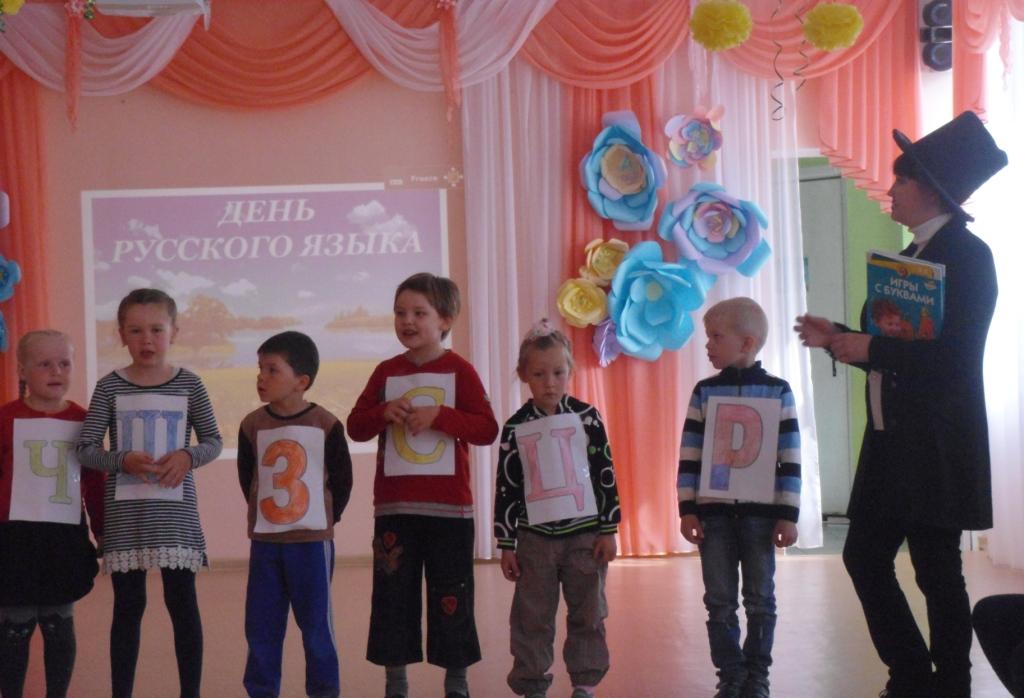 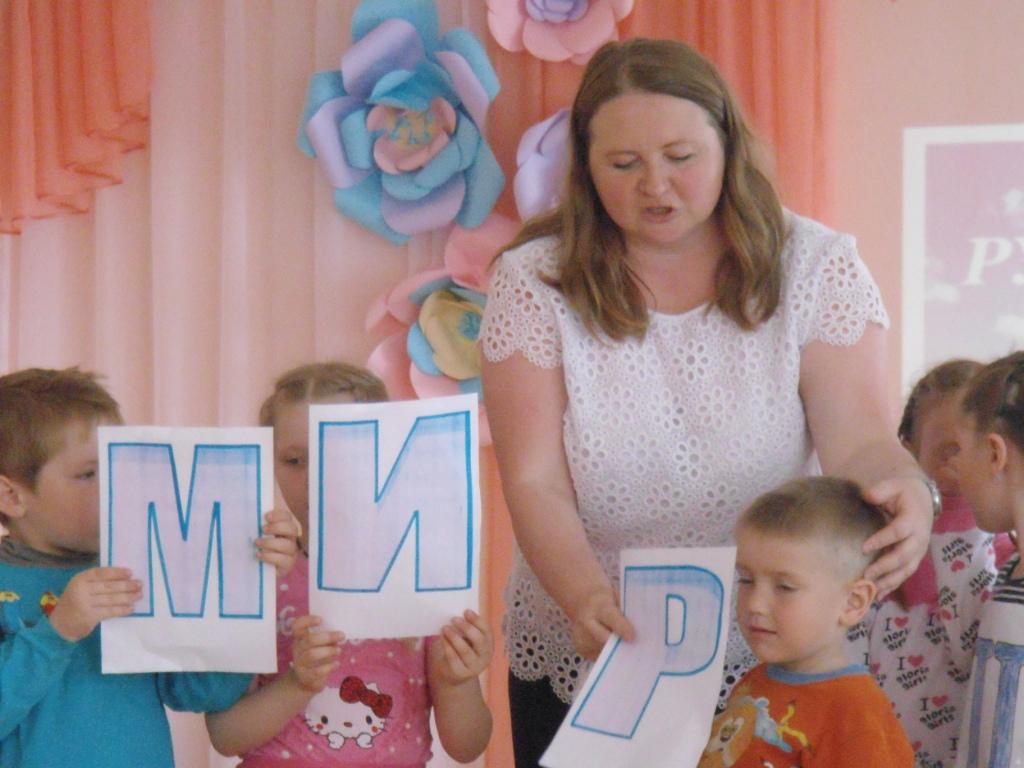 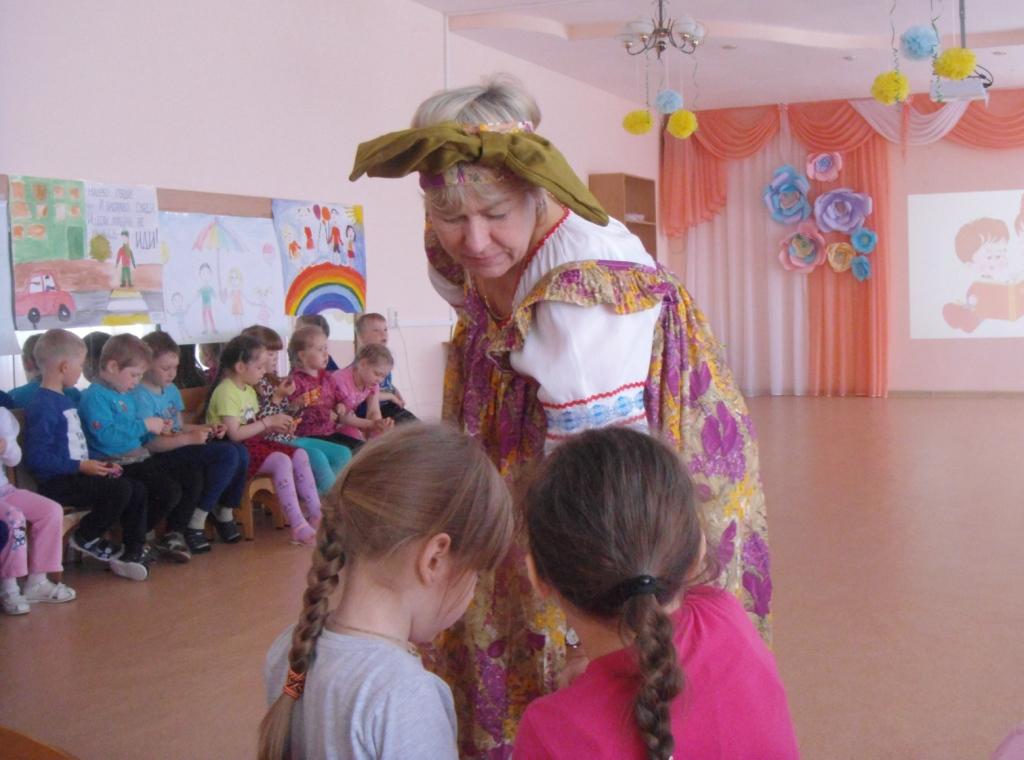 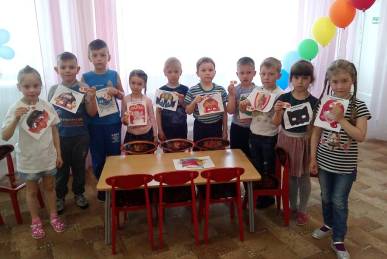 